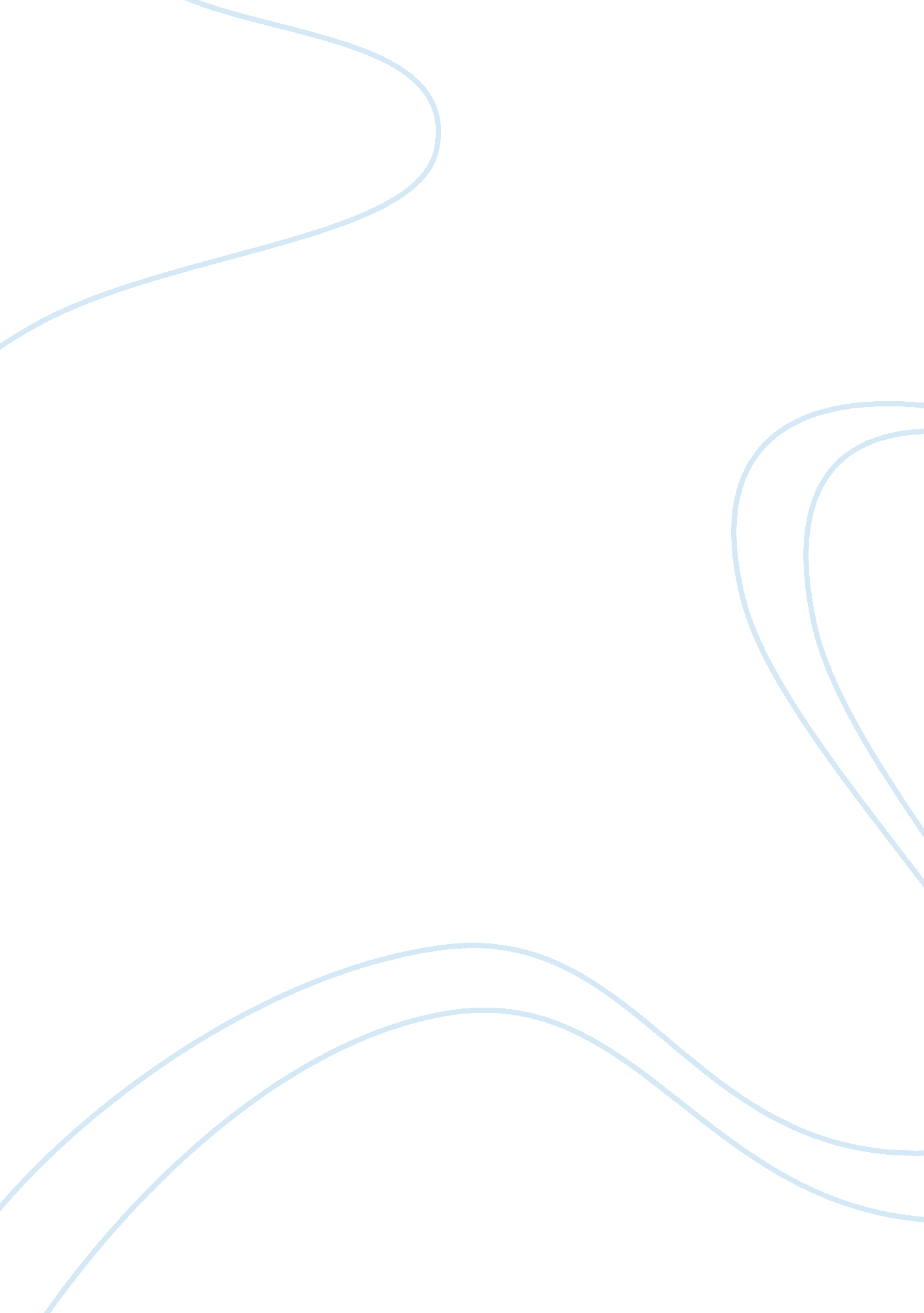 Definition essay (definition of good student)Business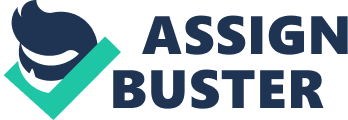 What Defies Us All throughout your life you here how important it is to study hard, stay out of trouble, and to stay focused, but there is a lot more when it comes to being a good student and when the definition of good is “ of a favorable character or tendency” and the definition of student is “ one who attends school,” you’re going to have a wide variety of definitions for what a “ good student” really is. Also, is a good student the kid that sits in the front, pays attention and works hard, but still struggles to keep a C plus average? Or is it the kid in the back texting away and still gets just as good grades if not better? Considering the perplexity of the subject it can be both and I believe it entails a deeper meaning than how intelligent you are in school. First of all, being a good student has nothing to do with how smart you are initially. There are a wide variety of personalities in today’s society which effects the way we learn and we find ourselves having different points of views on just about everything. Not only is that a huge factor in the way we behave towards our homework, but it also affects us in the classroom. No teacher can successfully teach a group of students to their full ability because of the fact that there are so many different ways in which people learn best. Sometimes people might have completely opposite feelings toward the teacher and or the subject. Either way people are more inclined to do better in something that interests them. Another thing I believe we can agree on is the wide variety of mental disabilities that are more and more common in today’s society. From A. D. D to Down syndrome there is an effect on your brain, but the way I look at is that someone with a severe case of autism can be a better student than someone with no mental disability. A lot of people with disabilities have to battle everyday to learn something that comes easy to most people and therefore some people would look at them as not being a good student for their intelligence, but the way some of them excel in certain areas makes me believe differently. In my eyes that makes my lazy procrastination seem almost sinful to someone with a learning disability, even though just about everyone is guilty of procrastinating a time or two. Another quality that plays a part in defining a well-founded pupil is how much drive he or she has to complete the task at hand. No matter what you’re doing you have to remember that there is more than one way to do anything and there is a trick to even the simplest of things. It doesn’t matter if you’re digging ditches or dissecting a frog, if you pay attention and apply yourself you can learn the top secret tricks of your trade by learning how not to do it. Like when Thomas Edison mastered the light bulb he first had to find out about the thousands of filaments that didn’t work before he found the ones that did. Another thing that makes being a “ good student” so complex is when someone hears the word student they usually think of someone in a school type setting. In reality a student can be anything from a young baseball player to someone aspiring to be a famous artist to an engineer. Either way you are learning something and to learn anything well you have to be a good student. Like toGo Proin baseball or any other sport you have to kick your own ass everyday to be better than the next guy and a great artist or musician has to dedicate majority of their time to master the instruments of their art. Now we all know that it’s not too much fun with your nose buried in the books all of the time, so therefore some of us tends to do some partying to meditate. A lot of the time I think it is defiantly good to party down every once and a while and have a good time, just nothing too crazy. I believe it tends to keep us sane and a little less stressed while also giving us a break from that dreaded homework. Remember, I didn’t say anything about a perfect student, so that’s another sweet reason about being a good student. Also a levelheaded scholar can be wild and courageous sometimes and it doesn’t have to be a party that he or she seeks refuge from the school work that is piling up by the second. They can go for a walk or go skydiving, but no matter what you do I believe it’s good to escape the seemingly never ending book work every once in a while, as long as you continue to be safe and stay out of trouble. It also doesn’t matter where you are, there are millions of opportunities that await us every day and being a good student doesn’t only effect how we perform in the class room. Like if you start good study ad work habits, than things will tend to be easier for you in the long run. It can help us in wanting to utilize every opportunity that could be beneficial to us, no matter if it’s hard or nerve racking. Opportunity happens in the blink of an eye and if you don’t mentally prepare yourself to try your best no matter what the situation, than you can miss out on a lot of life changing experiences. So whether you are a genius or disabled you should tend to challenge yourself to gain a larger amount of self-respect and the respect of others which can earn you the title of a good person let alone a good student. Overall the thought of being a good student isn’t always how well you do in school and it doesn’t mean you have to be the best, but you do have to apply yourself at least enough to life so that you learn something new every day. Even though a good student has a complex meaning I believe that it can be summed up as, “ anyone who tries hard to learn something new every day for the sake of learning and brightening their outlook on life. “ 